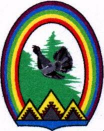 ДУМА ГОРОДА РАДУЖНЫЙХанты-Мансийского автономного округа – ЮгрыРЕШЕНИЕот 30 марта 2017 года                                                  		                 № 213О ходе выполнения  в 2016 году муниципальной программы города Радужный «Управление муниципальным имуществом города Радужный на 2016 – 2020 годы»Заслушав и обсудив отчет комитета по управлению муниципальным имуществом администрации города Радужный о ходе  выполнения в 2016 году муниципальной программы города Радужный «Управление муниципальным имуществом города Радужный на 2016 – 2020 годы», Дума города решила:Отчет о ходе выполнения в 2016 году муниципальной программы города Радужный «Управление муниципальным имуществом города Радужный на 2016 – 2020 годы» принять к сведению (Приложение).Председатель Думы города                                                               Г.П. БорщёвПриложение к решению Думы города от 30.03.2017 № 213Отчето ходе выполнения в 2016 году муниципальной программы города Радужный «Управление муниципальным имуществом города Радужный на 2016 – 2020 годы»	Управление муниципальным имуществом является неотъемлемой частью деятельности администрации города Радужный. Формирование эффективной системы управления муниципальным имуществом города, позволяющей обеспечить оптимальный состав имущества для исполнения полномочий органами муниципальной власти, осуществление учета и контроля за использованием муниципального имущества города Радужный осуществляется через механизмы реализации муниципальной программы «Управление муниципальным имуществом   города Радужный на 2016 – 2020 годы». 	Функции ответственного исполнителя муниципальной программы осуществляет Комитет по управлению муниципальным имуществом администрации города Радужный.	1. Описание основных направлений в сфере управления муниципальным имуществом города Радужный за 2016 год	С учетом сложившейся социально-экономической ситуации в области управления и распоряжения муниципальным имуществом в течение 2016 года в рамках муниципальной  программы, осуществлялась работа по оптимизации состава и структуры имущества муниципального образования, усилению контроля за использованием и сохранностью имущества, определению целевой функции объектов управления коммерческих организаций с участием муниципального образования, осуществлению учета и мониторинга муниципального имущества.	По состоянию на 01.01.2017 в Едином реестре муниципальной собственности города Радужный учтено 34 991 единиц имущества, на общую сумму 10 715 188 745,25 рублей. Единая информационная база по объектам муниципальной собственности, необходима для осуществления учета имущества и осуществления контроля за его движением и использованием. В состав реестра входит имущество, закрепленное за муниципальными унитарными предприятиями и учреждениями на праве хозяйственного ведения и оперативного управления, а также имущество, составляющее казну города.	В процессе осуществления  управлением муниципальным имуществом происходит изменение количественного и стоимостного объема муниципального имущества, это обусловлено приобретением объектов, актуализацией кадастровой стоимости земельных участков, перераспределением полномочий и, соответственно, имущества между публичными уровнями власти, приватизацией.	В настоящее время максимальный удельный вес муниципального имущества приходится на имущество некоммерческого использования.	Динамика структуры имущества, учитываемого в Едином реестре муниципальной собственности,  приведена в приложении 1.	В муниципальном образовании город Радужный осуществлена 100% паспортизация и  государственная  регистрация муниципального имущества. В рамках выполнения программных мероприятий, в отчетном периоде проводилась текущая работа  по оформлению государственной регистрации прав собственности муниципального образования город Радужный на недвижимое имущество (216 объектов) и прекращению права муниципальной собственности (239 объектов).	На конец отчетного периода осуществляет деятельность 50 организаций с участием муниципального образования:	Приведение структуры и состава имущества в соответствие с исполняемыми муниципальными полномочиями происходит исходя из презумпции того, что все объекты муниципального имущества подлежат приватизации, за исключением тех, которые определены как необходимые для выполнения полномочий органов местного самоуправления  города Радужный.	Так на 01.01.2017 в собственности муниципального образования находится всего один пакет акций,  хозяйственного общества не участвующего в обеспечении полномочий органов местного самоуправления (ОАО ЮТЭК Радужный). Данный пакет акций включен в план приватизации планового периода. В отчетном периоде было приватизировано два пакета акций: открытого акционерного общества «Ханты-Мансийский Банк» и открытого акционерного общества банк «Радужнинские городские электрические сети». В отчетном периоде проведено 48 торгов по продаже муниципального имущества, продано 12 объектов муниципальной собственности.	Наряду с осуществлением такого ключевого направления, как определение целевой функции муниципального имущества, управление муниципальным имуществом охватывает более широкий круг отношений, возникающих в связи с реализацией прав собственника имущества, это приобретение, учет, контроль, мониторинг.	Проводится работа по выявлению и постановке на учет бесхозяйных объектов недвижимого имущества. В отчетном периоде Комитетом осуществлялся сбор документов для последующей постановки на учет в органе, осуществляющем государственную регистрацию прав на недвижимое имущество и сделок с ним по 15 выявленным объектам сооружений.	Оказывается  имущественная поддержка для развития субъектов малого и среднего предпринимательства. В отчетном периоде 3субъекта малого и среднего предпринимательства приватизировали объекты недвижимого имущества, с оплатой в рассрочку.	В рамках муниципальной программы приобретено в муниципальную собственность 4 объекта автомобильной техники.	В целях обеспечения сохранности муниципального имущества Комитетом регулярно проводятся проверки, документальные сверки имущества, переданного в установленном порядке муниципальным предприятиям и учреждениям, проверка своевременности регистрации последними права хозяйственного ведения и права оперативного управления соответственно, сверка фактического наличия муниципального имущества и его целевое использование. За отчетный период проведено 78 проверок.	В рамках реализации программы  осуществляется совершенствование и актуализация общедоступного информационного ресурса в сфере управления муниципальным имуществом - официального сайта Комитета. При этом, в целях открытости и доступности информации о непрерывности процессов управления и контроля, в соответствии с требованиями законодательства на сайте публикуется информация о проведении торгов по продаже муниципального имущества, предоставлению в аренду, безвозмездное пользование.	Не маловажное значение, в рамках исполнения программных мероприятий,  отражает такой показатель, как неналоговые доходы бюджета муниципального образования, основное место среди которых занимают доходы от использования имущества. Доходы от использования муниципального имущества за 2016 год приведены в приложении 2.Структура доходов от использования имущества за 2016 год:	Принципиальной особенностью последнего времени является системное сокращение физического объема муниципальной собственности и перехода ее в разряд частного капитала и соответственно снижение  поступления доходов от сдачи в аренду муниципального  имущества (4%) и от приватизации  муниципального имущества (7%). Продажа имущества не может являться постоянным источником доходов в местную казну. 	По мере уменьшения доходов от арендной платы и приватизации муниципального имущества, возрастает значимость доходов от использования земельных ресурсов. Основным элементом повышения экономической эффективности использования земли как объекта недвижимости является продолжение работы по формированию земельных отношений в городе Радужный, вовлечению их в хозяйственный оборот.	Общая площадь земель муниципального образования городской округ город Радужный составляет . По состоянию 01.01.2017 учтено 5625 земельных участков, предоставляемых юридическим и физическим лицам на праве аренды, собственности, на праве постоянного (бессрочного) пользования или на праве пожизненного наследуемого владения, общая площадь которых 936,073  га. 	По состоянию на 01.01.2017 действует 2968 договоров аренды земельных участков, из них: 472 договора аренды с юридическими лицами и 2496 договоров с физическими лицами.	В рамках реализации муниципальной программы, осуществляется: планирование  использования земельных участков, организуется проведение работ по землеустройству, оформляются права собственности на землю, заключаются договора аренды и купли-продажи земельных участков, осуществляется муниципальный земельный контроль.	В отчетном 2016 году:	- подготовлено 237 постановлений администрации города Радужный по вопросам: предоставления и изъятия земельных участков, об утверждении схемы расположения земельных участков на кадастровом плане территории, установления соответствия разрешенного использования земельных участков классификатору видов разрешенного использования земельных участков, о предоставлении земельных участков в постоянное (бессрочное) пользование;	- заключено 127 договоров аренды земельных участков;	- заключено 71 договор купли-продажи земельных участков;	- заключено 50 дополнительных соглашений к договорам аренды земельных участков;	- сформировано и поставлено на государственный кадастровый учет 65 земельных участков, из них 5 земельных участков для индивидуального жилищного строительства;	-  проведено 5 торгов по продаже права аренды земельных участков;	- проведено 3 плановых проверки в отношении юридических лиц и индивидуальных предпринимателей по соблюдению земельного законодательства и 7 внеплановых проверок в отношении физических лиц;	- проводились мероприятия по бесплатному предоставлению земельных участков в собственность льготной категориям граждан, установленной законами Ханты-Мансийского автономного округа – Югры № 57-оз от 06.07.2005 «О регулировании отдельных жилищных отношений» и № 26-оз от 03.05.2000 «О регулировании отдельных земельных отношений в Ханты-Мансийском автономном округе – Югре». 	За 2016 год предоставлено в собственность бесплатно 10 земельных участков для индивидуального жилищного строительства.	Проводилась работа по признанию граждан участниками мероприятия «Предоставление гражданам, имеющим трех и более детей, социальной поддержки по обеспечению жилыми посещениями взамен предоставления им земельного участка в собственность».	В 2016 году  было принято 102 обращения от многодетных семей из числа состоящих на учете (278 семей) на бесплатное предоставление земельного участка, на предоставление социальной поддержки по обеспечению жилыми помещениями взамен предоставления им земельного участка. За 2016 год 2 многодетные семьи воспользовались данной мерой социальной поддержки.	2. Итоги реализации муниципальной программы по объёмам финансирования за 2016 год	На реализацию муниципальной программы в 2016 году предусмотрены бюджетные ассигнования в сумме 271 789,00 тыс. рублей, исполнено за отчетный период 265 889,35 тыс. рублей. 	Плановые показатели объемов финансирования в целом по программе выполнены на 97,8%.	Данные о финансировании программных мероприятий за 2016 год в разрезе источников финансирования и итогах исполнения представлены в комплексном плане (приложение 3).	Сведения о выполнении отдельных мероприятий программы за 2016 год (приложение 4).	3. Структура расходов и направления реализации (основные мероприятия) муниципальной программы «Управление муниципальным имуществом города Радужный	В целях обеспечения управления муниципальным имуществом города Радужный в 2016 году осуществлялась реализация 5 основных мероприятий, направленных на повышение эффективности управления муниципальным имуществом. 	Основной исполнитель осуществлял следующие мероприятия: «Управление и распоряжение муниципальным имуществом», «Оказание финансовой помощи на повышение финансовой устойчивости предприятий города Радужный», «Управление и распоряжение земельными ресурсами», мероприятия «Укрепление материально-технической базы муниципального образования».	Соисполнитель программы (администрация города Радужный) осуществлял реализацию мероприятия «Организационно-техническое и финансовое обеспечение Комитета».	Наибольший удельный вес – 79,17 %в 2016 году, в общем объеме ресурсного обеспечения муниципальной программы составляют расходы на реализацию основного мероприятия «Оказание финансовой помощи на повышение финансовой устойчивости унитарных предприятий города Радужный». Исполнение по данному мероприятию в 2016 году составило 100%. Произведены расходы по выплате субсидии (финансовой помощи) для погашения задолженности предприятий коммунального комплекса: УП «Горводоканал» в сумме 126 100,00 тыс. рублей и выплаты на увеличение уставного фонда УП «Радужныйтеплосеть» в сумме 84 400,00 тыс. рублей. 	15,01 % – удельный вес в 2016 году, в общем объеме ресурсного обеспечения муниципальной программы составляют расходы на реализацию основного мероприятия «Организационно-техническое и финансовое обеспечение Комитета», с исполнением в сумме 39 917,58 тыс. рублей, процент исполнения к годовым назначениям равен 99,13%. Структура и удельный вес по видам расходов на содержание Комитета по управлению муниципальным имуществом представлены в приложении 5.	3,92 % – удельный вес в 2016 году, в общем объеме ресурсного обеспечения муниципальной программы составляют расходы на реализацию основного мероприятия «Управление и распоряжение муниципальным имуществом», с исполнением в сумме 10 416,56 тыс. рублей. Процент исполнения к годовым назначениям равен 96,72%.	За счет бюджетных средств по основному мероприятию «Управление и распоряжение муниципальным имуществом» обеспечены расходы по мероприятиям:	- Мероприятие «Содержание и управление имуществом, находящимся в муниципальной собственности»	В рамках исполнения мероприятий в отчетном периоде осуществлялись расходы  на следующие виды работ:	- техническая инвентаризации объектов жилого и нежилого фонда муниципальной собственности,  техническая и санитарно-эпидемиологическая экспертиза объектов муниципальной собственности; 	- обследование технического состояния объектов: жилых домов, квартир; 	- охрана отдельно стоящих объектов до проведения приватизации или передачи в пользование;	- оценка объектов муниципальной собственности для проведения приватизации, передачи по договорам  и  постановки на балансовый учет;	- возмещение расходов на содержание пустующих объектов муниципальной собственности  и др.	- Мероприятие «Взносы на капитальный ремонт общего имущества многоквартирных домов, в части имущества, находящегося в муниципальной собственности».	В рамках исполнения мероприятий в отчетном периоде произведена оплата взносов на капитальный ремонт общего имущества многоквартирных домов, находящихся в муниципальной собственности,  за январь – декабрь 2016 года.	1,65% – удельный вес – в 2016 году, в общем объеме ресурсного обеспечения муниципальной программы составляют расходы на реализацию основного мероприятия «Укрепление материально-технической базы муниципального образования», с исполнением в сумме 4 396,28 тыс. рублей. Процент исполнения к годовым назначениям равен 46,44%. 	За счет бюджетных средств по основному мероприятию «Укрепление материально-технической базы муниципального образования» обеспечены расходы на реализацию мероприятий:	- Мероприятие «Реализация мероприятий по соглашению с ОАО "НК "Роснефть" ("Управление материально-технического обеспечения деятельности органов местного самоуправления")» при планируемых финансовых затратах на 2016 год 4 397,00 тыс. рублей исполнение составило – 4 396,28 тыс. рублей или 99,98%. Приобретены в муниципальную собственность 4 автомобиля.	- Мероприятие «Реализация мероприятий по соглашению с ОАО "НК "Роснефть" («Укрепление материально-технической базы муниципального образования»)» Плановые бюджетные ассигнования на приобретение в муниципальную собственность бульдозера для полигона ТБО были доведены в 4 квартале 2016 года в сумме 5 070,00 тыс. рублей. Фактическое исполнение контракта, учитывая длительность процедуры проведения закупки и возможности поставки товара поставщиками,  осуществлено в 2017 году.	0,25% - удельный вес в 2016 году, в общем объеме ресурсного обеспечения муниципальной программы составляют расходы на реализацию основного мероприятия «Управление и распоряжение земельными ресурсами», при планируемых финансовых затратах на 2016 год 782,91 тыс. рублей исполнение составило 658,93 тыс. рублей. Процент исполнения к годовым назначениям равен 84,16%. 	За счет бюджетных средств по основному мероприятию «Управление и распоряжение земельными ресурсами» производилась оплата кадастровых работ,  оценка стоимости продажи права аренды земельных участков,  оценка рыночной стоимости земельных участков, приобретена компьютерная техника.	Сведения о структуре расходов муниципальной программы в 2016 году (приложение 6).	4. Результаты реализации муниципальной программы (выполнение целевых  показателей) за 2016 год	В результате реализации мероприятия достигнуты следующие показатели:	В части основного мероприятия «Управление и распоряжение муниципальным имуществом»:	Показатель 1. Доля объектов управления муниципального имущества, для которых определена целевая функция, в том числе:  	1.1. «Хозяйственные  общества, акции (доли) которых находятся в собственности муниципального образования». За 2016 год  определена целевая функция для 66,6% акций находящихся в собственности муниципального образования, что соответствует плановым назначениям. Исполнение по данному показателю составило 100%.	1.2. «Объекты муниципальной казны». На конец отчетного 2016 года  99,78% объектов муниципальной казны соответствуют целевому назначению, что соответствует плановым назначениям. Исполнение по данному показателю составило 100%.	Показатель 2. Удельный вес неиспользуемого недвижимого имущества  в общем количестве недвижимого муниципального имущества. На 2016 год запланировано снижение удельного веса недвижимого имущества  в общем количестве недвижимого муниципального имущества до 0,4%. Исполнение по данному показателю по итогам 2016 года составило 100%.	Показатель 3. «Количество контрольных мероприятий по проверке использования и сохранности муниципального имущества» при плановом значении на 2016 год 45 ед., исполнение составило 78 ед. или 173,33%. - В части основного мероприятия «Управление и распоряжение земельными ресурсами»:	Показатель 4. «Количество земельных участков, в отношении которых будут проведены кадастровые работы» при плановом значении на 2016 год 65 ед., исполнение составило 65 ед. или 100%. 	Показатель 5. «Количество земельных участков, предоставленных на определенном виде права» при плановом значении на 2016 год 219 ед., исполнение составило 219 ед. или 100%. 	Показатель 6. «Вовлечение в хозяйственный оборот новых земельных участков, с целью обеспечения рационального использования земель» при плановом значении на 2016 год , исполнение составило  или 483 %. 	- В части основного мероприятия «Организационно-техническое и финансовое обеспечение Комитета»:	Показатель 7. «Сохранение обеспеченности программно-техническими средствами специалистов Комитета в объеме, достаточном для исполнения должностных обязанностей». Исполнение по данному показателю на 2016 год составило 100%. 	- В части основного мероприятия «Оказание финансовой помощи на повышение финансовой устойчивости предприятий города Радужный»:	Показатель 8. «Количество муниципальных унитарных предприятий города Радужный, имевших неустойчивое финансовое положение и улучшивших  финансовое  состояние». Запланировано в 2016 году оказание финансовой поддержки 2 муниципальным предприятиям. Исполнение по данному показателю составило 100%. 	- В части основного мероприятия «Приобретение объектов муниципального имущества»:	Показатель 9. «Укрепление материально-технической базы муниципального образования». Планировалось в 2016 году приобрести 5 ед. техники. Исполнение по данному показателю составило 4 ед. или 80%. 	Данные об исполнении целевых показателей муниципальной программы в 2016 году представлены в приложениях 7 и 8.	5. Результативность реализации муниципальной программы и предложения по ее повышению	Порядок проведения оценки результативности реализации муниципальных программ города Радужный утвержден постановлением администрации города Радужный от 05.08.2013 №1605 «О муниципальных программах города Радужный», в редакции постановления от 08.02.2017 №183 (приложение 9).	Алгоритм оценки результативности муниципальных программ основан на анализе трех показателей:  процентного соотношения фактического значения к плановому по основным мероприятиями  целевым показателям, а так же выполнении общего объема финансирования по программе.	Муниципальная программа «Управление муниципальным имуществом города Радужный в 2016 – 2020 годах», по итогам отчетного 2016 года получила 3,1 балла по пяти бальной шкале и оценена как «Умеренно эффективная муниципальная программа», с рекомендациями: «Сохранить прежний уровень финансирования муниципальной программы за счет средств бюджета города Радужный в очередном финансовом году. При этом необходимо наличие обоснования продолжения финансирования» (приложение 9).	За отчетный период фактические значения практически всех основных мероприятий и целевых показателей муниципальной программы соответствуют или превышают запланированные значения. 	По объективным и не зависящим от Комитета причинам, отклонения от плановых назначений произошли в отношении единственного показателя программы (в части поставки бульдозера для полигона ТБО). 	Доведенные в конце отчетного  года бюджетные ассигнования, учитывая сроки проведения процедуры закупки, в соответствии с действующим законодательством и возможные сроки поставки товара поставщиками, просто  не могли быть освоены в отчетном году. 	Так же было не возможно до конца финансового года произвести корректировку плановых показателей программы, к их фактическому значению. Процедура согласования внесений изменений в программу занимает до 3 месяцев. Кроме того, в соответствии с действующим законодательством, для проведения аукциона на приобретение бульдозера обязательно наличие соответствующих лимитов бюджетных ассигнований на сумму его стоимости (5 070 тыс. рублей). Принятие бюджетных обязательств в размерах, превышающих утвержденные лимиты, является административным правонарушением.	  Поставка бульдозера не в декабре 2016 года, а в феврале 2017, в целом не повлияла на ход реализации программы и выполнение поставленных программой задач, однако существенно снизила оценку результативности реализации программы.	На основании выше изложенного, для повышения результативности реализации муниципальной программы «Управление муниципальным имуществом города Радужный в 2016 – 2020 годах», на ряду с  рекомендациями Управления экономики и прогнозирования: по сохранению в очередном финансовом году прежнего уровня финансирования муниципальной программы за счет средств бюджета города Радужный, необходимо обеспечение равномерности финансирования программных мероприятий в течение всего финансового года.______________________________